Proposition 2022 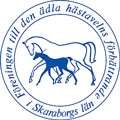 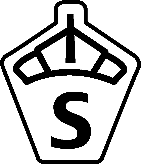 Unghästtest Ädla hästen SkaraborgAllmänna bestämmelser Ägare/ryttare till anmälda hästar ansvarar för att ta del av SWBs Bedömningsreglemente där utförlig beskrivning av bedömningen finns. Unghästtest, Ridhästtest, Sto & Unghäst.Särskilda bestämmelser  Bedömningen äger rum på Grevagårdens Hästsportcenter den 15-16/5 2022 
Bedömningsledare: Maria Ceder Andersson, swb.adlahasten@gmail.com  
Kontaktperson: Anna Holmgren 070-999 46 94Domare
Exteriör/Gångarter: Karl-Henrik Heimdahl, 
Hoppning: Mikael Nohlin 
Ridprov: 220515: Vanja Wallemyr, 220516: Ann-Kristin CarlssonExteriör, gångarter/rid prov, löshoppning sker i ridhus. Samtliga banor med fibersandunderlag Hästen ska vara försedd med 2 nummerlappar vid visningen (tillhandahålls ej av arrangören).  För att delta i SWBs bedömningar krävs att hästens ägare är PLUS-medlem / AKTIV-medlem i SWB och en regional avelsförening. Medlemskap löser du på www.swb.org/bli-medlem/ Anmälningsavgiften är 1200 kronor. För föreningens medlemmar 1000 kronor.
Efteranmälningar tas emot i mån av plats mot förhöjd avgift, anmälningsavgift + 500 kronor. 
OBS! Anmälningsavgiften sätts in på Ädla Hästens BG 5846–8497. Ange Namn och Personnummer samt Hästens namn. 
Anmälan och betalning skall göras senast den 4 maj 2022.  https://tdb.ridsport.se/meetings/64619• Observera att bedömningen kan bli full och stängas före anmälningstidens utgång • Ryttare/visare anges i anmälan • Anmälan gäller turordning där betalning är erlagd enl. proposition. Reservlista efter max antal hästar kommer upprättas.  Alla deltagande hästar skall vara grundvaccinerade med 2 vaccinationer mot hästinfluensa, dock inte senare än 7 dagar före bedömningen. Vaccination skall uppvisas vid anmodan. Uppstallning:  Bokas direkt till Grevagården Hästsportcenter. www.grevagarden.se. Vid inställd bedömning pga. force majeure återbetalas halva anmälningsavgiften. Föreningen förbehåller sig rätten att ställa in vid mindre än 20 deltagare, hela anmälningsavgiften återbetalas då.Vid återbud pga. skada eller sjukdom verifierat med veterinär-/läkarintyg återbetalas halva anmälningsavgiften om återbud anmäls senast 22-05-12 
Avanmälan skall göras mail swb.adlahasten@gmail.com senast 22-05-12.Information kommer att läggas ut på arrangörsföreningens hemsida, www.adlahasten.swb.org Rätt till ändringar förbehålls. För kval ska gälla till Breeders Trophy skall deltagarbevis vara löst före start, undantaget 3åriga hästar som inte behöver deltagarbevis se https://equestrian-weeks.swb.org/ Bedömningen arrangeras i enlighet med bestämmelser utfärdade i SWBs Bedömningsreglemente.   Varmt Välkomna!